I CONCERTI NEL PARCO, ESTATE 2016ROMA, CASA DEL JAZZ Venerdì 8 LUGLIO 2016 – ore 21,15EDOARDO FERRARIO, uno dei talenti più giovani del panorama italiano della comicità, stand-up comedian che spazia con grande disinvoltura dalla televisione al web alla radio, ci regala una serata di monologhi ispirati alla folle realtà del quotidiano Edoardo Ferrario showEDOARDO FERRARIOEdoardo Ferrario voce recitanteL’8 luglio, sempre in Prima assoluta, alla CASA del JAZZ Edoardo Ferrario Show il nuovo spettacolo di EDOARDO FERRARIO, stand-up comedian che spazia dalla televisione al web alla radio, uno dei talenti più giovani del panorama italiano della comicità. Edoardo Ferrario nasce come stand-up comedian, ovvero un comico che da solo riesce a sostenere un intero spettacolo, e approda giovanissimo in televisione con le Guzzanti. Prende in giro il giornalismo italiano, quello trito e ritrito, dai toni altisonanti e dai format vecchi e obsoleti. Viene immediatamente notato: il pubblico applaude e ride di gusto quando va in scena e la cosa – specie in trasmissioni dove la claque è abolita – non è poco. Da La7 approda su YouTube (ma non è, attenzione, uno YouTuber), dove crea una Web serie, Esami, che ottiene l’attenzione dei media e del pubblico. Nel frattempo non abbandona il suo primo amore, la stand-up comedy, e si unisce alla banda di Serena Dandini su Radio2, dove riporta il suo Pips, uno dei personaggi più amati di Esami, riadatta Romeo e Giulietta ai tempi di Gomorra e dove parla, col suo stile inconfondibile, di attualità. Il suo nuovo spettacolo è un monologo animato da personaggi assurdi quanto familiari, dagli assistenti universitari e gli studenti di “Esami” passando per frati trappisti, organizzatori di sagre paesane, segretarie dell'antica Atene, giovani storici dell'arte, criminali umbri, odontoiatre quarantenni, proprietari di compro oro dal fosco passato fino allo zio di Bob Dylan. Una serata di monologhi e nuovi personaggi ispirati alla folle realtà del quotidiano, sempre più surreale e imprevedibile.Relazioni con la stampa: Marina Nocilla 338 7172263; marinanocilla@gmail.comMaurizio Quattrini: 338 8485333; maurizioquattrini@yahoo.itEDOARDO FERRARIOEdoardo Ferrario nasce a Roma nel 1987. Dopo il liceo classico, nel 2006 s’iscrive alla facoltà di Giurisprudenza presso l’Università Roma Tre e, nello stesso anno, all’Accademia del Comico di Roma, scuola di teatro specializzata nel linguaggio della comicità e del cabaret, che frequenta per due anni fino al 2008.Inizia a scrivere monologhi e personaggi che porta in scena nei locali romani (Caffè Letterario, Fonclea, Sotto casa di Andrea) in occasione di serate organizzate dall’Accademia del Comico.A partire dal 2008 partecipa in più occasioni alla trasmissione Ottovolante di Radio2. Nel 2009 partecipare al Laboratorio Zelig a Roma, svoltosi dal Gennaio all’Aprile dello stesso anno presso il Teatro Morgana, con la direzione artistica di Renato Trinca.Nell’estate del 2009 partecipa come attore nella campagna pubblicitaria di lancio del canale Sky “Fox Retro”.A partire dal 2010 partecipa ogni mese presso il locale Grottapinta Lounge (Campo de’ Fiori) al “Rome’s Comedy Club” serata di stand-up comedy rigorosamente in lingua inglese organizzata da attori inglesi e americani per stranieri residenti nella capitale e turisti. Nel Maggio del 2011 porta in scena al Teatro Tor di Nona di Roma il suo primo spettacolo Battute Fomento, un testo tra monologo classico e parodia che contiene pezzi molto diversi: la recente riscoperta dell’Africa dopo i mondiali di calcio, parodie di telegiornalisti ed intercettazioni completamente autoreferenziali e la sincera descrizione degli adolescenti romani, così simili ai loro coetanei nazionali nel loro sorprendente approccio alla vita in tempi di crisi planetaria…e nell’ossessione per Romanzo Criminale. http://vimeo.com/23109576Nel luglio del 2011 partecipa come finalista al Premio Massimo Troisi di San Giorgio a Cremano.Dall’ottobre del 2011 è comico resident al Cocktail Comedy Club, serata inedita di stand-up comedy diretta da Saverio Raimondo ogni mercoledì presso l’Oppio Caffè di Roma.A partire dal marzo del 2012 fa parte del cast fisso ed è collaboratore ai testi (autore della serie La Banca della Magliana) del programma Un, due, tre, stella! di Sabina Guzzanti, in prima serata su La7.Alla fine del 2012 porta in scena al Cocktail Comedy Club il suo secondo spettacolo di stand up comedy Temi Caldi.Dal Marzo 2013 è nel cast fisso e collaboratore ai testi della trasmissione La prova dell'otto di Caterina Guzzanti in onda ogni settimana su MTV.Nel 2013 partecipa a Neri Poppins di Neri Marcoré su Rai3 e ad #aggratis su Rai2.Nel 2014 è ideatore, autore e interprete della web serie Esami , vincitrice del Premio Vogue - Miglior Web Serie al Taormina Film Fest e del premio come Miglior Web Serie italiana al Roma Web Fest. Attualmente è nel cast di Staiserena, il nuovo programma radiofonico di Serena Dandini su Radio2.Info tel. 06.5816987 | 339.8041777
info@iconcertinelparco.it
www.iconcertinelparco.itLUOGO: CASA DEL JAZZINDIRIZZO: Viale di Porta Ardeatina, 55 00153 RomaORARIO SPETTACOLI  ORE 21:15PREZZI DEI BIGLIETTI Casa del Jazz  7, 8, 14, 23, 24, 28 luglio, 2 agosto	Posto unico	Intero € 13,50 + 1,70 dp - Ridotto € 10 + 1,70 dpVilla Ada 3 agosto	Posto unico	Intero € 22 + 2,50 dp	BIGLIETTERIA IN LOCO Per gli eventi con inizio alle ore 21:30 la biglietteria è aperta al pubblico dalle ore 19:30 alle ore 22:30.RIDUZIONIVeli elenco dettagliato sul sito www.iconcertinelparco.itLe riduzioni saranno applicate fino ad esaurimento posti in convenzione disponibili.Hanno diritto all’ingresso gratuito i bambini fino a 5 anni e gli spettatori diversamente abili fino a n° 6 ingressi. Gli accompagnatori degli spettatori diversamente abili non hanno diritto all’ingresso gratuito.Prenotazione posti spettatori diversamente abiliSe interessati, gli spettatori diversamente abili e i loro accompagnatori possono effettuare la prenotazione dei posti disponibili scrivendo all’indirizzoinfo@iconcertinelparco.it entro 3 giorni lavorativi dalla data dell’evento.PREVENDITE INTERNET                                                 www.ticketone.itPREVENDITE TELEFONICHE                                                 Telefono: 892.101(dal lunedì al venerdì dalle 9:00 alle 21:00 e il sabato dalle 9:00 alle 17:30)PARCHEGGIOLa Casa del Jazz è servita da un parcheggio adiacente alla villa, in via Cristoforo Colombo angolo viale di Porta ArdeatinaArrivare in BusUtilizzare la Linea 714, frequenza ogni 6 minuti, fermata Colombo/Marco PoloArrivare in MetroUtilizzare la Linea B, fermata PiramideDOVE MANGIARELa Casa del Jazz è dotata di un piacevole punto ristoroMedia partner 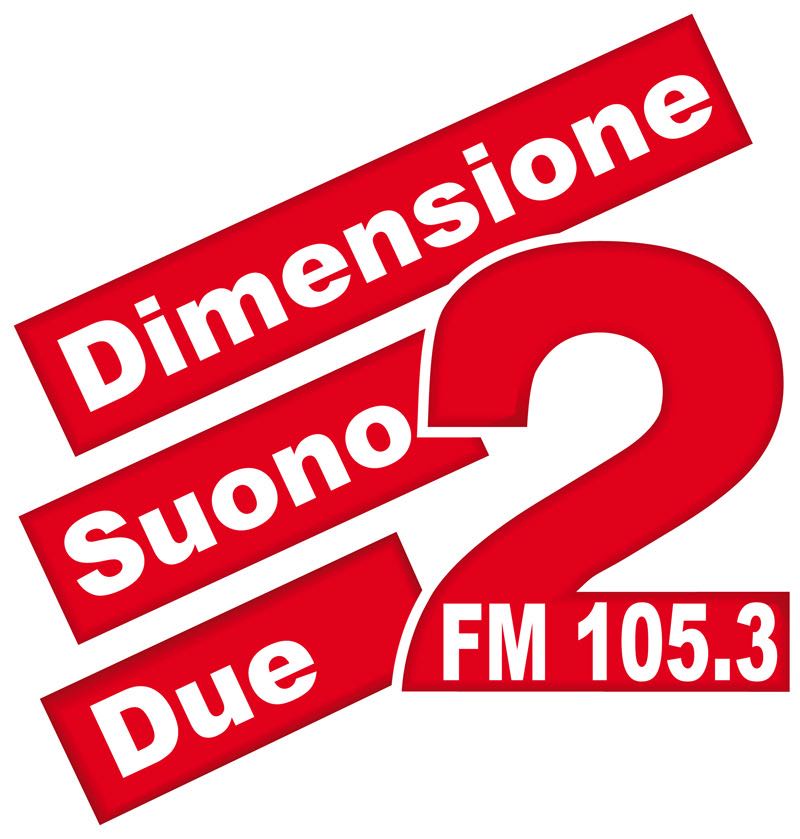 